ΣΧΟΛΗ ΕΠΑΓΓΕΛΜΑΤΩΝ ΥΓΕΙΑΣ ΚΑΙ ΠΡΟΝΟΙΑΣ 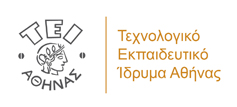 ΤΜΗΜΑ ΝΟΣΗΛΕΥΤΙΚΗΣΠΡΟΓΡΑΜΜΑ ΜΕΤΑΠΤΥΧΙΑΚΩΝ ΣΠΟΥΔΩΝ «ΤΡΑΥΜΑΤΑ ΚΑΙ ΕΛΚΗ, ΘΕΡΑΠΕΙΑ - ΦΡΟΝΤΙΔΑ»ΜΑΘΗΜΑ: Επεμβατικές Τεχνολογίες και Ειδικά θέματα στην θεραπεία των τραυμάτων και ελκών Επιστημονικά Υπεύθυνος: Γ. Βασιλόπουλος, Επίκουρος ΚαθηγητήςΑίθουσα Διδασκαλίας: 1ος όροφος του κτιρίου Κ13 ΠΡΟΚΑΤ , ΤΕΙ Αθήνας,                                                                        Αίθουσα      102								Ακαδ. Έτος 2017-2018α/αΗΜ/ΝΙΑΘεματική Ενότητα Ειδικά ΘέματαΣχόλιαΏρα ‘Εναρξης10/10Οι εντεροστομίες και οι στομίες  του ουροποιητικού συστήματοςStoma siteΓ.Βασιλόπουλος17/10Συσκευές κάλυψης και συλλογής- Πρωτόκολλα αλλαγής H φροντίδα του περιστομιακού δέρματοςΓ.Βασιλόπουλος24/10 Σενάρια ΕπιλογήςΕπιπλοκές-Δύσκολες περιπτώσειςΓ.Βασιλόπουλος31/10Εντεροδερματικά συρίγγιαΓ.Βασιλόπουλος7/11 Τραχειοστομίες.Τεχνικές διαδερμικής προσπέλασης (Τεχνικές GRIGGS, BLUE RHINO). Γ.Βασιλόπουλος14/11ΑκρωτηριασμοίΓ.Βασιλόπουλος/Φ.Λακοπούλου21/11SKIN TEARS (Δερματικά ράκη ηλικιωμένων)Γ.Βασιλόπουλος28/11Οι δερματικές βλάβες σε ασθενείς που νοσηλεύονται στην ΜΕΘΛ.Αβραμοπούλου/Γ.Βασιλόπουλος5/12Δερματικές βλάβες στους ασθενείς με νεοπλασίες 1Ο.Γκοβίνα /Γ. Βασιλόπουλος12/12Δερματικές βλάβες στους ασθενείς με νεοπλασίες 2Ο.Γκοβίνα Θεματική Ενότητα  Τεχνολογίες19/12Η ασύρματη μικρο-ηλεκτροδιέγερση στην επούλωση των τραυμάτων και ελκών (Wireless Micro-current stimulation). Η εφαρμογή παλμικών ηλεκτρομαγνητικών πεδίων στην επούλωση των τραυμάτων και ελκών (Pulsed electromagnetic field therapy.Κ.Πουλάς/Γ. Βασιλόπουλος9/1Η Ρομποτική Χειρουργική στα Χειρουργικά ΤραύματαΣ.Χειρίδης/Γ.Βασιλόπουλος16/1Shockwave TherapyΓ. Βασιλόπουλος23/1Η χρήση των υπερήχων χαμηλής συχνότητας (MIST THERAPY) στην απομάκρυνση των ιστικών νεκρώσεων.Γ.Βασιλόπουλος